 Mgr. Lenka Hladká (*1949, Brno)  Malířka z Kněždubu Původně pocházím z Hodonína, kde jsem absolvovala SVVŠ a  při studiu  na této hodonínské  střední škole jsem se soukromě  učila 4 roky malovat  u akademického malíře  Karla Nováka.  Po maturitě jsem  se ale věnovala úplně jinému oboru. Vystudovala  jsem obor Matematika a Chemie, učitelství  pro III. stupeň  středních škol na Přírodovědecké fakultě UJEP v Brně. Učila jsem 15 let na gymnáziu ve Strážnici matematiku a chemii a pak 4 roky také i fyziku na SOŠ strojní ve Strážnici. Posledních 9 let před důchodem jsem se znovu začala více věnovat výtvarným technikám a byla jsem přijata na SOŠ a SOU v Bzenci, kde jsem mimo přírodovědné předměty učila i odborné kreslení, propagaci, aranžování a dějiny umění. Kromě toho jsem vedla 6 let výtvarný kroužek  na ZŠ, měla jsem asi 10 výstav v okolí bydliště/ Kněždub, Hroznová Lhota, Louka, muzeum Strážnice, Veselí n.Mor., Bzenec, knihovna v Hodoníně a pod./Miluji krajinu Bílých Karpat, často v ní maluji, nejen akvarelem i technikou pastelem a olejem. Jsem už v důchodu, ale stále doučuji intenzivně žáky z matematiky a chemie, popř. výtvarné obory.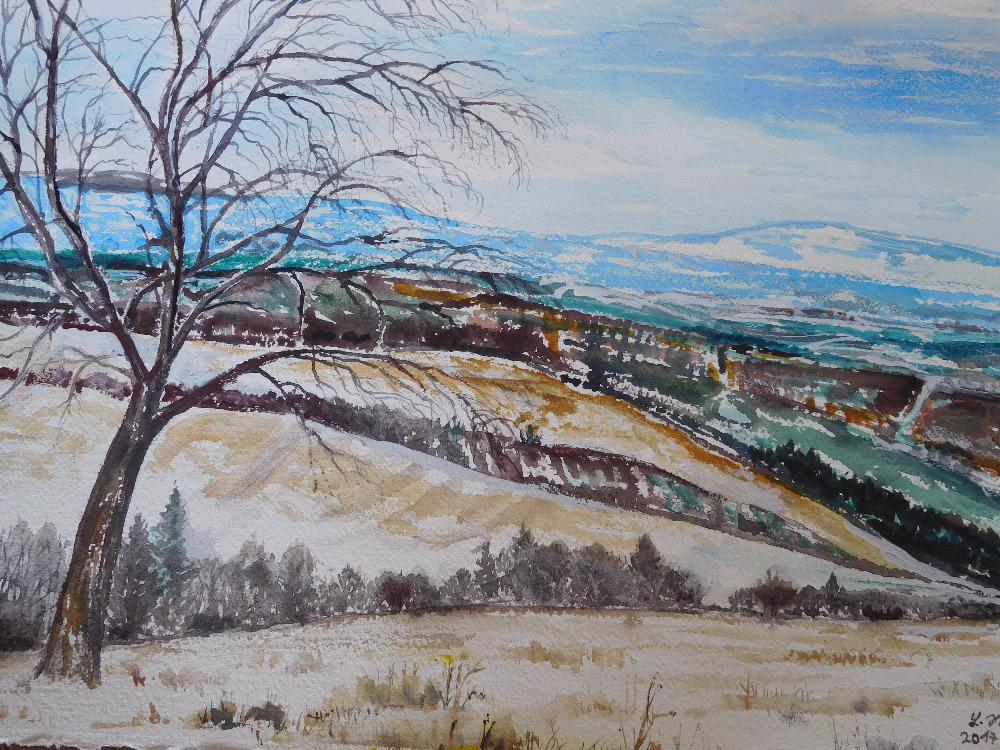 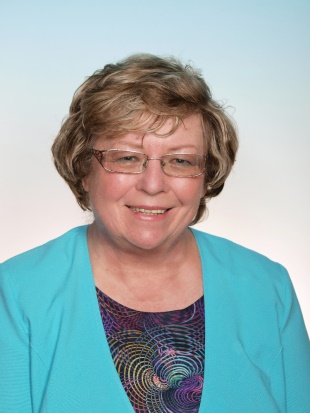 